Anwendungsaufgaben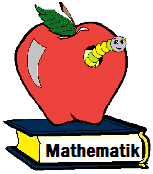 1. Aufgabe: Eine Firma für Metallherstellung muss an einem Gebäude einer Fabrikhalle die Buchstaben C, U und I anbringen. Sie bietet diese in verschiedenen Größen an.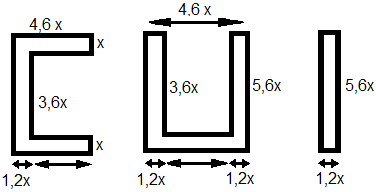 	a) Schreibe den Flächenterm der für den Buchstaben C: 	____________________________________________________________	b) Schreibe den Flächenterm der für den Buchstaben U: 	____________________________________________________________	c) Schreibe den Flächenterm der für den Buchstaben I: 	____________________________________________________________2. Aufgabe: Die Auftragsteller entscheiden sich für die Größe b = 30 cm an der Rückseite und für b = 40 cm an der Vorderseite.		a) Berechne die einzelnen Flächeninhalte.A1 = ____________________________ = ______________   = ____________________________A2 = ____________________________ = ______________   = ____________________________		b) Wie teuer ist der gesamte Auftrag, wenn 1 m² 80,14€ 		   kosten?A = ______________________________________________Kosten: __________________________________________Antwort: _________________________________________